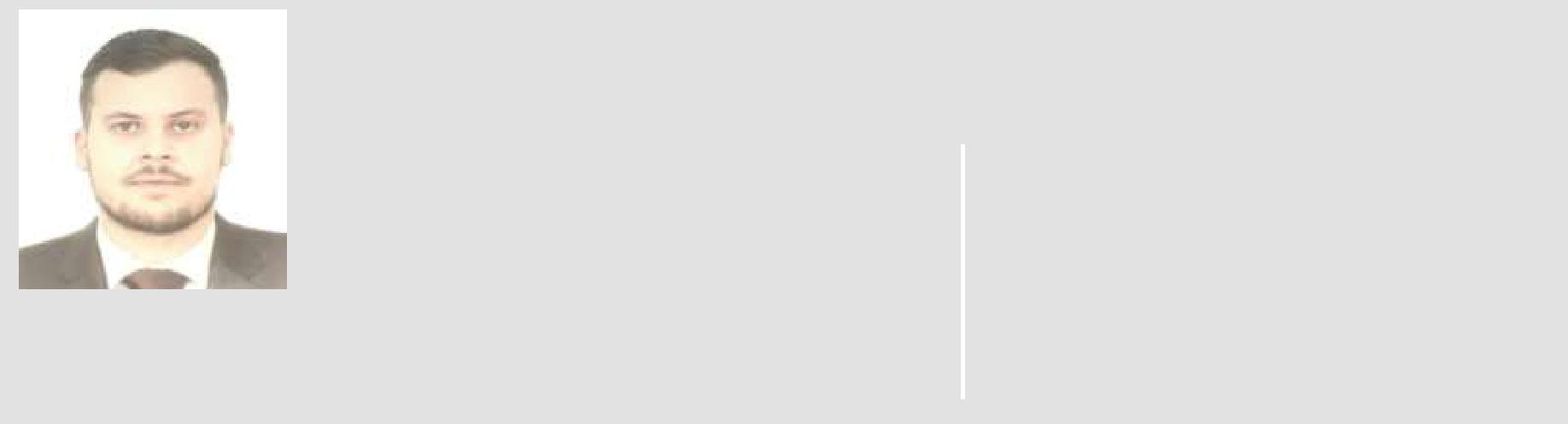 BOUDIA email: boudia.386201@2freemail.com Visa visitWork Experience	ProfileCall center orascom telecom (djezzy)(11-2017/ 04-2018 )Obtains client information by answering telephone calls, interviewing clients ,verifying information.Maintains communication equipment by reporting problems.Accomplishes sales and organization mission by completing related results as needed.Call center (05-2013 /09-2013)JUMIA foodOn average, answering 70 inbound customer calls during ashift.Discussiong billing issues with the costomer and offering possible solutions .Taking orders, inputting orders into our proprietary system,and providing customers with their order numbers and approximate delivery date .Escalating customer calls to my supervisor, if needed .Sales associate /sovac volkswagen algeria (03-2016/09- 2016)Identifying customer needs and outlining repair optionsCompleting vehicle delivry process, walking customer through operation and service needsFollowing up after every sale to ensure total customer satisfactionPresenting latest product to the customerExceeding team sales goals by at least 9% every monthCustomer service / sovac volkswagen algeria (01-2015/10-2015)Achieved an average of 95% +customer satisfaction .Resolved 80% of incoming customer requests and problems, referring only the most comples to the office manager.Listened carfully to customer concerns and issues and asked probing questions to ascertain problems and repair needs.M o t i v a t e d c u s to m e r se r v i c e w i th 2 y e a r s e x p e r i e n c e ,w o r k s w i th h i g h e n e r g y a n d g r e a t c o m m u n i c a t i o n s ki l l s . F r i e n d l y a n d o u tg o i n gp e o p l e p e r so n , p r o f e s si o n a l a b l e to w o r k w i th l i t tl eo v e r n i g h t a n d c o l l a b o r a t e i n t e a m e n v i r o n n e m e n tsl o o ki n g f o r o p p o r t u n i ti e s i n a c a l l c e n te r a n d c u s to m e r s e r v i c e .SkillsMicrosoft office - Analytical Trilingual :Arabic English and French Good listenerCustomer service software Rapport buildingSales promotions – forecasting salesEducationUniversity of Blida 1 (2012-2017)Institute Aeronautics and Space Studies Master’s Degree / Speciality : flight operations